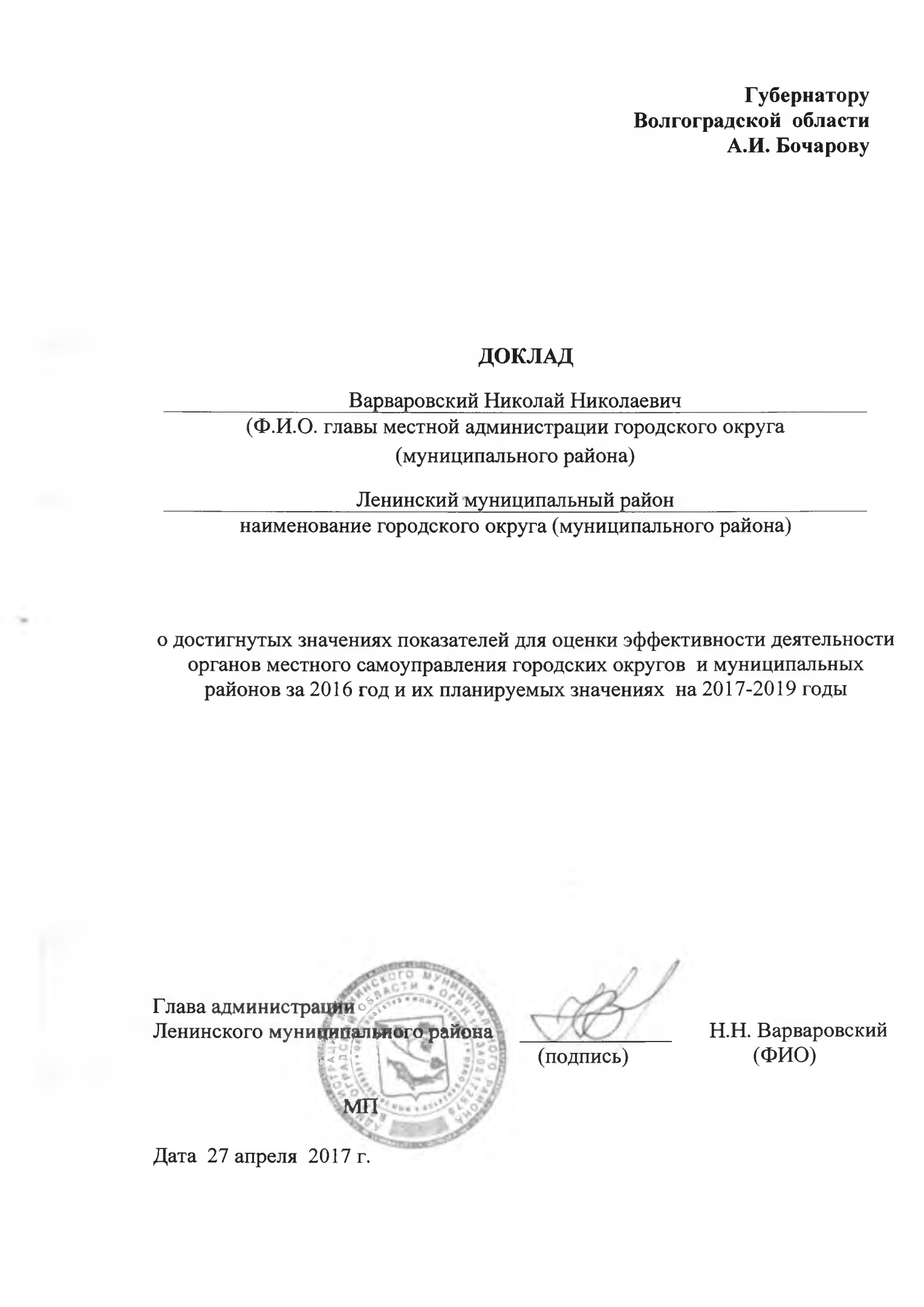 СОДЕРЖАНИЕ ДОКЛАДА1.Краткая характеристика общих тенденций социально-экономического развития Ленинского муниципального района за 2016 год.По данным органов статистики среднегодовая численность населения за 2016 год составила 30,473 тыс. человек. Численность родившихся составила 404 человек, умерших зарегистрировано – 473 человека. Естественный прирост, убыль (-) населения за 2016 год соответствует (- 69) человека. Численность населения, занятых в экономике за 2016 год по Ленинскому муниципальному району составила 12,143 тыс. человек, из  числа обратившихся в ГКУ «Ленинский ЦЗН» 659 человек, имеют статус безработного - 384. За текущий период трудоустроено  450 человек. Уровень зарегистрированной безработицы по Ленинскому муниципальному району  на 01.01.2017 года составил 0,96 процента. Среднемесячная номинальная начисленная заработная плата работников крупных и средних предприятий за 2016 год возросла на 102,96  процента и составила 20031,80  рублей. Структура доходов населения распределилась следующим образом: доходы от заработной платы составили 38,18 процента от общей суммы доходов; пенсии, пособия – 50,69 процентов от общей суммы доходов; поступления из финансовой системы – 4,84 процентов; доходы от реализации сельскохозяйственной продукции личными подсобными хозяйствами – 3,24 процентов; доходы от индивидуальной предпринимательской деятельности – 3,05 процентов.	За 2016 год по предварительным статистическим данным и оперативной отчетности, во всех категориях хозяйств объем производства сельскохозяйственной продукции составил 1858,00 млн. рублей, что по сравнению с прошлым годом составляет 113,37 процентов в сопоставимых ценах. Для поддержания экономики ряд сельскохозяйственных товаропроизводителей начали заниматься производством овощей и картофеля.В 2016 году произведено скота и птицы на убой в живом весе 4802 тонны, что на 286 тонн (или на 6,3 процентов) больше прошлогоднего уровня; надоено молока 23823 тонны. По сельскохозяйственным предприятиям, К(Ф)Х и ИП убрано 7687 га зерновых культур. Получено 14,6 тыс. тонн зерна, урожайность зерновых культур составила 18,9 ц/га. Площадь под овощными культурами составила 1014,2 га – больше прошлогоднего уровня на 68,00 процентов; валовой сбор овощей составил 43257 тонны - больше прошлого года на 39,00 процентов; урожайность 330,1 ц/га. Под урожай 2017 года посеяно озимых культур 5012 га - в 2 раза больше 2016 года, из них: озимой пшеницы - 3963 га; озимой ржи - 999 га; озимая тритикале - 50 га.В 2016 году сельскохозяйственными товаропроизводителями Ленинского муниципального района получено субсидий из средств бюджетов всех уровней 18,08 млн. рублей в том числе: - из областного бюджета 7,35 млн. рублей, в том числе: на поддержку овцеводства – 0,28 млн. рублей; грант на развитие семейной животноводческой фермы – 2,17 млн. рублей; - грант на поддержку начинающего фермера – 0,95 млн. рублей; - на приобретение элитных семян – 0,02 млн. рублей; - на возмещение части затрат на уплату процентов по инвестиционным и краткосрочным кредитам – 0,06 млн. рублей; - на оказание несвязанной поддержки в области растениеводства – 3,87 млн. рублей;- из федерального бюджета 10,73 млн. рублей: - грант на развитие семейной животноводческой фермы – 4,83 млн.рублей; - на поддержку овцеводства – 0,61 млн. рублей; - на приобретение элитных семян – 0,19 млн. рублей; - на развитие мелиорации – 2,03 млн. рублей; - на оказание несвязанной поддержки в области растениеводства – 2,84 млн. рублей; на возмещение части затрат на уплату процентов по инвестиционным и
краткосрочным кредитам – 0,23 млн. рублей.По данным органов статистики темпы роста (снижения) объема отгруженных товаров собственного производства, выполненных работ и услуг собственными силами по видам экономической деятельности Ленинского муниципального района в действующих ценах по обрабатывающим производствам составил 173,40 процентов, в результате осуществления деятельности на территории района с 2016 года ООО «Повожские овощи» и ООО «Гвидон» с объемом отгруженных товаров собственного производства в сумме 90,50 млн.рублей. По производству и распределению электроэнергии, газа и воды темп роста соответствует  95,50 процентов.За 2016 год на территории Ленинского муниципального района реализовано товаров на сумму 1399,00 млн. рублей или 96,25 процентов к аналогичному периоду  2015 года, в результате снижения оборота розничной торговли по крупным и средним предприятиям по сравнению с уровнем 2015 года до 89,00 процентов и снижения количества субъектов малого и среднего предпринимательства в сфере торговли на 26 единиц. Платные услуги населения составили 178,60 млн. рублей или 92,30 процентов по состоянию к аналогичному периоду прошлого года. На уменьшение объема платных услуг по данным органов статистики повлияло снижение оказания услуг по крупным и средним предприятиям района до 85,60 процентов к уровню 2015 года.  Оборот общественного питания составил 37,252 млн. рублей или  100,30 процента  к аналогичному периоду 2015 года за счет открытия на территории городского поселения г.Ленинск - Пицерии.По форме собственности на территории района осуществляют свою деятельность 162 предприятия торговли частной собственности (94,74 процента от общего количества); 9 предприятий торговли, входящих в систему потребительской кооперации (5,26 процента от общего количества).Объем инвестиций крупных и средних организаций района за истекший период 2016 года по данным органов статистики составил 144,99 млн. рублей, к уровню 2015 года. Показатель вырос в 4,7 раза в действующих ценах.По состоянию на 01.01.2017 года введено в эксплуатацию 79 жилых домов, площадью 9998 кв.м, строительство осуществляется за счет индивидуальных застройщиков.	Социальная сфера района представлена отраслями: - образование. В районе функционируют 15 муниципальных дневных общеобразовательных учреждений и 1 открытая (сменная) школа. государственное бюджетное образовательное учреждение начального профессионального образования «Профессиональное училище №47», Епархиальное особое учреждение "Детско-юношеский центр Православной культуры "Умиление", Негосударственное образовательное учреждение "Православная епархиальная классическая гимназия "Умиление". В систему дошкольного образования входят 8 дошкольных образовательных учреждений. Дополнительное образование в Ленинском муниципальном районе оказывают МБОУ ДО «Детско-юношеским центром», МКУ ДО «Детско-юношеской спортивной школой», МБОУ ДО «Детской школой искусств», МБУ «Ленинский центр по работе с подростками и молодежью «Выбор», МБУ «ФСК» Атлант».- здравоохранения – ГБУЗ «Ленинская ЦРБ». Общий коечный фонд в районе на начало 2017 года составил 118 коек, в том числе по оказанию стационарной помощи населению - 74 койки круглосуточного пребывания, 44 койки  дневного стационара, в том числе: 2 - на дому, по бюджету - 13 коек, из них 8 коек сестринского ухода и бюджетных коек - 5. В 2016 году насчитывается 45 врачей всех специальностей и 162 среднего медицинского персонала. Средняя стоимость одного законченного случая круглосуточного стационара составляет 14711,68 рублей. Средняя стоимость единицы объема оказанной амбулаторной медицинской помощи   составила 788,71 рублей.- культуры - на территории района действуют МБУК «Ленинская межпоселенческая центральная районная библиотека», 17 учреждений клубного типа: МБУК «ДК «Октябрь» и 12 муниципальных казенных учреждений культуры с 4 филиалами по сельским поселениям; МБУК «Ленинский районный музей», МБОУ ДОД «Ленинская детская школа искусств», МБУК «Ленинская межпоселенческая центральная районная библиотека».- молодежная политика. Молодежная политика на территории Ленинского муниципального района сформировалась как отдельное направление в сфере реализации широкого спектра социальной поддержки молодежи. В районе на 01.01.2017 года проживает  около 6,0 тыс. человек в возрасте от 14 до 30 лет.	В 2016 году продолжалась реализация приоритетных национальных проектов «Здоровье», «Образование», «Доступное и комфортное  жилье – гражданам России». На территории Ленинского муниципального района  в целом с учетом городского и сельских поселений действовали 22 муниципальная программа и 12 ведомственных целевых программы.  Общий объем финансирования муниципальных программ  и ведомственных программ  в целом в 2016 году за счет всех источников финансирования составил 343,91 млн.рублей или 56,25 процентов к общим расходам  консолидированного бюджета.	 2. Обоснование достигнутых значений показателей по направлениям:   Показатели раздела I. Экономическое развитие.На территории Ленинского муниципального района в 2016 году насчитывалось 669 единиц малого и среднего предпринимательства, в 2015 году их количество составляло 696 единиц. В расчете на 10000 человек населения показатель составил 219,54 и 226,89 единиц соответственно. За период  2016 года наблюдается снижение числа субъектов малого предпринимательства в расчете на 10000 человек населения от 226,89 единиц в 2015 году до 219,54 единиц или на 3,24 процентов к уровню 2015 года.  Исходя из данных органов статистики за анализируемый период, количество субъектов малого и среднего предпринимательства сократилось до 54 единиц, в том числе:  на 8,23 процентов, занятых  оптовой и розничной торговлей, ремонтом автотранспортных средств, мотоциклов, бытовых изделий и предметов личного пользования; на 21,62 процентов занятые в обрабатывающем производстве; на 25,93 процентов, занятые в сельском хозяйстве, на 15,38 процентов занятые производством и распределением электроэнергии, газа и воды. Однако на плановый период до 2019 года планируется увеличение числа индивидуальных предпринимателей, занятых в сельском хозяйстве, розничной торговле и в сфере услуг за счет привлечения инвестиций. Диаграмма 1Характеризуя показатель «Доля среднесписочной численности работников (без внешних совместителей) малых и средних предприятий в среднесписочной численности работников (без внешних совместителей) всех предприятий и организаций» следует отметить, что в 2016 году значение показателя сократилась до 42,93 процента, в результате не только сокращения количества субъектов малого предпринимательства на 3,24 процентов, но и уменьшения количества наемных работников, занятых у индивидуальных  предпринимателей.  В 2018-2019 годах планируется рост значения показателя за счет роста занятости трудоспособного населения района в реализации инвестиционных проектов.По итогам привлечения объема инвестиций в основной капитал (за исключением бюджетных средств) в расчете на одного жителя  в 2016 году отмечается рост значения показателя от 1149,80 рублей в 2015 году до 3287,80 рублей (2,86 раза) в анализируемом периоде. Следует отметить положительную тенденцию по реализации инвестиционных проектов на территории Ленинского муниципального района за 2016 год. Так в рамках реализации инвестиционного проекта «Строительство логистического центра по хранению овощной продукции мощностью 6 тыс.тонн» ИП «Хван И.В» в 2016 году направлено всего 21,00 млн. рублей, а том числе за счет собственных средств 16,00 млн. рублей. Подведена линия электропередач. Подключена электроэнергия. Установлена трансформаторная подстанция. Смонтировано и введено в эксплуатацию весовое хозяйство. Построен подъезд со шлакощебеночным покрытием и покрытием из железобетонных плит. В ходе реализации инвестиционного проекта «Модернизация Ленинского консервного завода» (инвестор - ООО «Поволжские овощи») в 2016 году освоено 38,00 млн.рублей. Смонтированы и запущены  линии по приёмке и засолке огурца, маринадная линия огурца и томата, салатная линия, введена в эксплуатацию линия по консервированию первых блюд, (заправки). Ведётся реконструкция системы водоснабжения и водоотведения.  Произведено 1859 тыс.условных банок, реализовано 1453 тыс. условных банок. В 2016 году на территории Заплавненского сельского поселения реализовывался инвестиционный проект «Выращивание томатов в открытом грунте и переработка их в концентрат»  (инвестор - ООО «КУХМАСТЕР»), срок реализации 2015-2017 годы. За истекший период 2016 года инвестором освоено около 200,00 млн.рублей, создано 75 новых рабочих мест. В 2016 году на территории Коммунаровского сельского поселения ИП Глава КФХ Жуков В.Г реализовывал инвестиционный проект по разведению скота, производство продукции животноводства. В текущем году на данные цели за счет собственных средств инвестора освоено 10,00 млн. рублей. На реализацию инвестиционного проекта «Строительство животноводческого помещения, приобретение скота» ИП Глава КФХ Жуков В.Г. направил 2,86 млн.рублей. В Маляевском сельском поселении Глава КФХ Ларин А.А. осуществляет реализацию инвестиционного проекта по приобретению свиного поголовья, нетелей молочного направления. В 2016 году на реализацию проекта направлено свыше 4,00 млн.рублей. Продолжается реализация проекта «Создание современного машиностроительного предприятия» ООО «ХСЛ». В 2016 году объем отгруженных товаров собственного производства составил 45,58 млн.рублей.  Произведено фланцев – 47 штук, затворов – 55 штук, кранов – 2103 штук, задвижек – 67 штука, электроприводов – 21 штук, насос гидравлический – 47 штук. Решение таких задач, как увеличение объемов инвестиций в основной капитал за счет всех источников финансирования, реализация государственной поддержки социально-значимых инвестиционных проектов  предприятий района будет способствовать улучшению инвестиционного климата в Ленинском муниципальном районе и повышению значения показателя  в 2018 -2019 годах. 	В 2016 году по реконструкции здания по ул. им. Ленина, № 51 в г. Ленинске для открытия 5-ти групп дошкольного образования в рамках муниципальной программы «Капитальное строительство и жилищно-коммунальная сфера Ленинского муниципального района» на 2016-2018 годы освоено 28,74 млн. рублей, в том числе из областного бюджета 25,63 млн.рублей, из бюджета района 3,11 млн.рублей.Закончено строительство газопровода низкого давления по ул. Лесная, ул. Садовая, пер. Комбинатский, ул. Советская, ул. Комбинатская, ул. Кузнечная в с. Маляевка Ленинского района Волгоградской области (1 очередь строительства). Стоимость строительства 3,36 млн.рублей, в том числе из федерального бюджета 2,48 млн. рублей, из областного бюджета – 0,87 млн.рублей. Кроме этого были выделены денежные средства из районного бюджета в сумме 0,01 млн.рублей на проведение проверки достоверности сметного расчета по указанному объекту.По подпрограмме «Газификация, сфера ЖКХ» за 2016 год за счет средств областного бюджета и бюджета Ленинского муниципального района погашена кредиторская задолженность за 2015 год по строительству объекта газораспределительная сеть низкого и среднего давления в с. Царев, с.Солодовка и за выполнение работ по проектированию 7 автономных газовых котельных (МКОУ «Степновская СОШ»; МКОУ «Ильичевская СОШ»; МКОУ «Рассветинская СОШ»; МКОУ «Коммунаровская СОШ»; МКУК «Колобовский ЦКД»; МКУК «Степновский ЦКД»; МКУК «Ильичевский ЦКД»).Проведен ремонт спортивного зала в МКОУ «Царевская СОШ». Стоимость работ составила 1,65 млн. рублей, в том числе из областного бюджета – 1,45 млн. рублей, из бюджета района  0,20 млн.рублей.Продолжалась реконструкция системы водоснабжения с. Заплавное Ленинского района Волгоградской области (1 этап). Стоимость выполненных работ составила 4,30 млн. рублей, в том числе из областного бюджета 3,87 млн. рублей, из бюджета поселения 0,43 млн. рублей.На содержании автодорог направлено из бюджета городского поселения г. Ленинск 1,05 млн. рублей, из бюджета Заплавненского сельского поселения – 0,21 млн. рублей, из бюджета Коммунаровского сельского поселения – 0,29 млн. рублей, из бюджета Царевского сельского поселения – 0,19 млн. рублей. На ремонт автодорог направлено из бюджета городского поселения г. Ленинск 1,38 млн. рублей, из бюджета Заплавненского сельского поселения -  0,28 млн.рублей.В рамках муниципальной программы «Молодой семье - доступное жилье на 2016 год и на период до 2018 года» было выдано 8 свидетельств о праве на получение социальной выплаты на приобретение жилого помещения или строительство индивидуального жилого дома молодой семье. Все 8 молодых семей реализовали свидетельства на сумму 5,65 млн. рублей, в том числе за счет федерального бюджета 2,09 млн. рублей, областного бюджета 2,12 млн. рублей, бюджета района 1,44 млн. рублей. Один человек, относящийся к категории «вынужденные переселенцы» получил субсидию на улучшение жилищных условий из федерального бюджета в сумме 1,23 млн. рублей. Один человек, относящийся к категории ветеранов ВОВ и приравненных к ним лиц получил субсидию на улучшение жилищных условий из федерального бюджета в сумме 1,12 млн.рублей.По данным органов местного самоуправления за 2016 год  доля площади земельных участков, являющихся объектом налогообложения земельным налогом, от общей площади Ленинского муниципального района составила 82,00 процентов, что на 102,5 процентов выше уровня 2015 года. Это связано с работой муниципального земельного контроля, а так же с работой муниципального района по повышению собираемости налоговых доходов. На планируемый период 2017-2019 года значение показателя возрастет до 88,00 процентов.В 2016 году четыре сельскохозяйственных предприятия Ленинского муниципального района сработали с прибылью и 3 сельскохозяйственных предприятия с убытком: - 1. СПК "Овощное" получил убытки из-за гибели 5 га лука (ЧС) и недобора урожая, в результате неблагоприятных погодных условий (град, сильный дождь) - 9 га лука, 5 га свеклы, 9 га капусты; - 2. СПК "Колобовский" - убыток получен в результате малого объема реализации зерна (остаток зерна на складе на 01.01.2017 г. - 514 тонн). - 3. СПК "Ахтуба" получил убытки, из-за отсутствия урожая сельскохозяйственных культур по причине нарушения агротехнических условий выращивания. Доля прибыльных сельскохозяйственных организаций в общем их числе в 2016 году сохранилась на уровне 2015 года 57,14 процентов.Показатель «Доля населения, проживающего в населенных пунктах, не имеющих регулярного автобусного и (или) железнодорожного сообщения с административным центром городского округа (муниципального района), в общей численности населения городского округа (муниципального района)» остается равен 1,40 процентам, из-за  отсутствия дорог с твердым покрытием в с.Покровка и с. Каршевитое.Среднемесячная заработная плата работников крупных и средних предприятий и некоммерческих организаций в Ленинском муниципальном районе  в 2016 году составила 20031,80 рублей, что выше уровня 2015 года на 102,96 процентов.  На планируемый период 2017-2019 годы  значение данного показателя возрастет на 115,76 процента к уровню 2016 года и составит 23188,60 рублей. Рост показателя обусловлен применением расчета заработной платы хозяйствующими субъектами с учетом ежеквартального прожиточного минимума, установленного Законом Волгоградской области от 25 июля 2005 г. № 1091-ОД "О прожиточном минимуме в Волгоградской области" и коэффициента 1,2, а также с реализацией  Указа Президента Российской Федерации от 07.05.2012 г. № 596-602,606.Среднемесячная номинальная начисленная заработная плата муниципальных дошкольных образовательных учреждений,  в 2016 году увеличилась по сравнению с 2015 годом на 3,90 процента и составила 14961,40 рублей. Рост показателя связан с доведением до целевого значения размера заработной платы, в соответствии с реализацией Указов Президента Российской Федерации от 07.05.2012г. № 597.  Так же на увеличение показателя повлияло увеличение минимального размера заработной платы с 01.01.2016 года в соответствии с Федеральным законом от 19.06.2000 № 82-ФЗ (в редакции от 14.12.2015г. №376-ФЗ) и с 01.07.2016 года в соответствии с Федеральным законом от 02.06.2016г. № 164-ФЗ. В 2017 году планируется увеличение заработной платы в муниципальных дошкольных учреждениях до 15529,90 рублей за счет повышения МРОТ с 01.07.2017года.Среднемесячная номинальная начисленная заработная плата муниципальных общеобразовательных учреждений в 2016 году увеличилась по сравнению с 2015 годом на 2,60 процента и составила 19801,50 рублей. Рост показателя связан с доведением до целевого значения размера заработной платы в соответствии с реализацией Указов Президента Российской Федерации от 07.05.2012г.№597, а также в результате увеличения минимального размера заработной платы с 01.01.2016 года, в соответствии с Федеральным законом от 19.06.2000 №82-ФЗ "О минимальном размере оплаты труда" (в редакции от 14.12.2015г. №376-ФЗ) и с 01.07.2016 года в соответствии с Федеральным законом от 02.06.2016г. № 164-ФЗ "О внесении изменения в статью 1 Федерального закона "О минимальном размере оплаты труда". В 2017 году планируется увеличение заработной платы в муниципальных дошкольных учреждениях до 20553,90 рублей. Диаграмма 2    Показатели раздела II. Дошкольное образование.В систему дошкольного образования входят 8 дошкольных образовательных учреждений, в которых воспитывается 855 детей. Кроме того, при 8  образовательных учреждениях (МКОУ «Колобовская сош», МКОУ «Покровская сош», МКОУ «Ильичевская сош», МКОУ «Рассветинская сош», МКОУ «Степновская сош», МКОУ «Маякоктябрьская сош», МКОУ «Коммунаровская сош», МКОУ «Каршевитская СОШ»)  функционируют 8 дошкольных групп (112 детей). Доля детей в возрасте 1-6 лет, получающих дошкольную  образовательную услугу и (или) услугу по их содержанию в муниципальных образовательных организациях, реализующих образовательные программы дошкольного  образования, в общей численности детей 1-6 лет повысилась на 7,07 процентов,  за счет роста численности детей, посещающих дошкольные образовательные учреждения, а также дошкольные группы при школах. До 2019 года данный показатель планируется повысить до 43,70 процентов, в связи с реализацией поэтапной программы «Дорожная карта», где утвержден комплекс мероприятий, направленных на обеспечение модернизации системы дошкольного образования.  Дошкольным образованием были охвачены 1076 человек, в том числе от 3-х до 7 лет – 923 человек. Актуальная очередь на зачисление  в дошкольные образовательные учреждения по состоянию на 31.12.2016 года отсутствует для детей от 3-х до 7 лет. В рамках реализации приоритетного национального проекта в 2016 году по направлению «Обеспечение выплаты компенсации части родительской платы за содержание ребенка в образовательных учреждениях, реализующих основную общеобразовательную программу дошкольного образования» была выплачена компенсация части родительской платы за содержание ребенка в муниципальных образовательных учреждениях на 948 детей. Общая сумма выплаченных средств  2,78 млн.  рублей. Доля граждан, воспользовавшихся правом на получение компенсации части родительской платы, от общей численности граждан, имеющих указанное право, составила 99,70 процентов.В 2016 году продолжалась реконструкции здания по ул. им. Ленина, № 51 в г. Ленинске для открытия 5-ти групп дошкольного образования в рамках муниципальной программы «Капитальное строительство и жилищно-коммунальная сфера Ленинского муниципального района» на 2016-2018 годы.Диаграмма 3В 2016 году показатель «Доля детей в возрасте 1-6 лет, стоящих на учете для определения в муниципальные образовательные организации, реализующие образовательные программы дошкольного образования, в общей численности детей в возрасте 1-6 лет» снизился на 13,34 процентов. Снижение показателя обусловлено уменьшением очередности в дошкольных образовательных учреждениях на конец отчетного года. С целью максимального сокращения очередности в дошкольные образовательные учреждения района проводится план мероприятий «Дорожной карты», согласно которой очередь на получение мест в дошкольные образовательные учреждения до 2019 года планируется снизить до 10,10 процентов. В рамках муниципальной программы «Капитальное строительство и развитие социальной сферы Ленинского муниципального района»  на 2017 - 2019 годы в 2017 году планируется ввод в действие МКДОУ «Детский сад № 6 Радуга», с целью открытия 5-ти дошкольных групп на 100 мест. Диаграмма 4Доля муниципальных дошкольных образовательных организаций, здания которых находятся в аварийном состоянии или требуют капитального ремонта, в общем числе муниципальных образовательных организаций в 2016 году составляла ноль процентов.Показатели раздела III. Общее и дополнительное образование. В районе функционируют 15 муниципальных дневных общеобразовательных учреждений, в том числе 1 начальная школа, 1 основная школа, 13 средних школ и 1 открытая (сменная) школа. Численность обучающихся в 2016/2017 учебном году составляла  в дневных школах – 2863 человек, в вечерней школе – 142 человека. В 2017/2018 годах ожидается увеличение численности учащихся за счет увеличения рожденных и подросших к школьному возрасту детей. Образовательное пространство района включает  в себя: государственное бюджетное образовательное учреждение начального профессионального образования «Профессиональное училище № 47», с численностью обучающихся за анализируемый период 243 человека; Епархиальное особое учреждение "Детско-юношеский центр Православной культуры "Умиление", Негосударственное образовательное учреждение "Православная епархиальная классическая гимназия "Умиление" с численностью обучающихся на 01.01.2017 года 262 человек, количество детей получающих дошкольное образование составляет 114 человека. Дополнительное образование в Ленинском муниципальном районе оказывают МБОУ ДОД «Детско-юношеским центром», МБОУ ДОД «Детско-юношеской спортивной школой», МБОУ ДОД «Детской школой искусств», МБУ «Ленинский центр по работе с подростками и молодежью «Выбор», МБУ «ФСК» Атлант».Одним из инструментов внешней оценки качества образования являются государственная итоговая аттестация выпускников IХ классов в форме основного государственного экзамена и выпускников ХI (ХII) классов в форме единого государственного экзамена Показатель «Доля выпускников муниципальных общеобразовательных учреждений, сдавших единый государственный экзамен по русскому языку и математике в общей численности выпускников муниципальных общеобразовательных учреждений, сдававших единый государственный экзамен по данным предметам» в 2016 году в целом по муниципальному району составил 97,00 процентов, что на 2,51 процентов ниже уровня 2015 года. На снижение показателя повлияло уменьшение общей численности выпускников муниципальных общеобразовательных учреждений. Однако в 2016 увеличилось число высокобальников  по русскому языку (в 2015 году их было 14, в 2016 – 19). Высокие баллы по русскому языку получили 10 выпускников МКОУ «Ленинская СОШ № 1», в том числе один выпускник получил стобальный результат.  От 81 до 96 баллов получили 3-е  выпускников МКОУ «Ленинская СОШ № 2», 2-е в МКОУ «Ленинская СОШ  №3» и  МКОУ «Коммунаровская СОШ», по одному выпускнику в МКОУ «Заплавинская СОШ» и МКОУ «Царевская СОШ». По профильной математике у выпускника МКОУ «Ленинская СОШ № 2» (88 баллов). 15 выпускников района получили аттестаты с отличием и медаль «За особые успехи в учении». С целью улучшения показателей ЕГЭ проводится индивидуальная работа с учащимися по всем предметам и пробные экзамены. Постоянно организовываются семинары, районные методические объединения педагогических работников. К 2019 году данный показатель планируется увеличить до 99,60 процентов. Доля выпускников муниципальных общеобразовательных учреждений, не получивших аттестат о среднем (полном) образовании, в общей численности выпускников муниципальных общеобразовательных учреждений  в 2016 году увеличилась и составила 7,20 процента по сравнению с уровнем 2015 года. На уменьшение значения показателя повлияло снижение общей численности выпускников муниципальных общеобразовательных учреждений и рост численности выпускников, не получивших аттестат до 8 человек. В результате активно-проводимой работы по подготовке обучающихся к ЕГЭ данный показатель к 2019 году планируется снизить до 0,8 процентов.Участие Ленинского муниципального района в реализации государственной программы Российской Федерации «Доступная среда» на 2011-2015 годов позволило достичь показатель «Доля муниципальных общеобразовательных организаций, здания которых находятся в аварийном состоянии или требуют капитального ремонта, в общем количестве муниципальных общеобразовательных организаций»  в 2016 году с нулевым значением. 	В текущем году в МКДОУ «Детский сад №2 «Родничок» был произведен частичный текущий ремонт кровли здания, ремонт потолков здания. В МКДОУ «Детский сад №7 «Сказка» произведен ремонт козырька здания. В МКДОУ «Маляевский детский сад» произведен текущий ремонт коридора. Общая сумма расходов на указанные цели составила 0,42 млн. рублей. В соответствии с постановлением Администрации Волгоградской области от 21.04.2016 № 174-п "О предоставлении и распределении в 2016 году субсидий из областного бюджета бюджетам муниципальных районов и городских округов Волгоградской области на приобретение и замену оконных блоков и выполнение необходимых для этого работ в зданиях муниципальных образовательных организаций Волгоградской области"  Ленинскому муниципальному району выделена субсидия в размере 1,50 млн. рублей.  Всего за счет всех источников финансирования на замену оконных блоков направлено 1,55 млн. рублей в  8 образовательных организаций: МКОУ «Ленинская СОШ№ 1», «Ленинская СОШ№ 2», «Ленинская СОШ№ 3», МКОУ «Коммунаровская СОШ», МКОУ «Степновская СОШ», МКОУ «Маляевская ООШ», МКДОУ «Царевский детский сад», МКДОУ «Детский сад № 7». В рамках Федеральной целевой программы «Создание в общеобразовательных организациях, расположенных в сельской местности, условий для занятий физической культурой и спортом» проведен ремонт спортивного зала МКОУ «Царевская СОШ» и освоено 1,69 млн. рублей.   В рамках реализации муниципальной программы «Комплекс мер по созданию безопасных условий для обучающихся в общеобразовательных учреждениях Ленинского муниципального района  на 2016-2018 годы»  за счет средств муниципального района выделено 1,56 млн. рублей, в том числе на реализацию мероприятий по подпрограмме «Укрепление пожарной безопасности» - 1,25 млн. рублей и подпрограмме «Укрепление антитеррористической защищенности – 0,30 млн. рублей. Финансирование отрасли образования за период 2016 года осуществлялось в рамках ведомственной целевой программы "Развитие образования Ленинского муниципального района" на 2016-2018 годы и 6-ти муниципальных программ. Продолжена работа по реализации приоритетного национального проекта «Образование». Так по направлению «Предоставление общеобразовательным учреждениям доступа к образовательным ресурсам через Интернет» поддерживались 16 общеобразовательных учреждений. На предоставление доступа к ресурсам сети Интернет расходы составили 0,44 млн. рублей.По направлению «Обеспечение минимальных размеров денежных выплат на содержание ребенка, оставшегося без попечения родителей, в семьях опекунов (попечителей) и на вознаграждение приемным родителям» производились выплаты опекунам на 126 детей, оставшихся без попечения родителей. Среднемесячный размер выплаты на содержание ребенка, оставшегося без попечения родителей, составил 7814 рубля 14 копеек. Тридцать три приемных родителей получили денежное вознаграждение, среднемесячный размер  которого составил 8050,20 рублей.С целью предоставления равного доступа к получению общего образования был организован подвоз 201 школьника в общеобразовательные учреждения. На организацию подвоза было израсходовано 2,53 млн. рублей. 100,0 процентов обучающихся 1-5 классов обеспечены учебными комплектами учебников, соответствующими новым ФГОС. В 2016 году за счет средств региональной субвенции  образовательные учреждения приобрели 5635 экземпляра  учебников на общую сумму 1,85 млн.  рублей.     «Доля детей первой и второй групп здоровья в общей численности обучающихся в муниципальных образовательных учреждениях» увеличился на 1,64 процентов и составил в 2016 году 99,10 процентов. Увеличение показателя связано с ростом проводимых профилактических мероприятий, направленных на оздоровление несовершеннолетних детей и подростков, (осуществлялась работа по профилактике вредных зависимостей и формированию здорового образа жизни обучающихся образовательных учреждений, а так же мероприятия, направленные на повышение качества медицинского обслуживания обучающихся). Всего в летний период 2016 года было оздоровлено 1200 детей, в том числе более 488 детей находящихся в трудной жизненной ситуации.  В период летнего отдыха и оздоровления детей проведены мероприятия по страхованию детей от нечастных случаев на общую сумму более  0,20 млн. рублей. Финансирование оздоровительных мероприятий в текущем году составило 0,24 млн. рублей. В осеннюю смену было оздоровлено 570 человек.В ходе реализации муниципальной программы «Организация отдыха и оздоровления отдельных категорий детей в каникулярное время» на 2016 год и на плановый период 2017 и 2018 годов проинформировано 300 заинтересованных лиц (родителей, законных представителей детей в возрасте от 6 лет 6 месяцев до 17 лет включительно на дату заезда в оздоровительное учреждение) о  порядке предоставления документов для включения в список лиц, имеющих право на получение путевок с полной оплатой стоимости за счет средств областного и местного бюджета. Заключены Соглашения от 25.04.2016 № 22-лк «О взаимодействии в сфере отдыха детей» и от 01.07.2016 г № 24-ФЛ «Об организации в 2016 году деятельности направлению детей, проживающих в Волгоградской области, находящихся в трудной жизненной ситуации, в организации отдыха и оздоровления, расположенные на территории Волгоградской области»,  выданы участникам программы в установленном порядке 77 путевок с полной оплатой стоимости за счет средств областного бюджета.  В 2016 году наблюдается уменьшение расходов на общее образование в расчете на 1 обучающего от 72,80 тыс. рублей (2015 год) до 71,30 тыс.рублей. Уменьшение обусловлено увеличением количества обучающихся, а также снижением объема финансирования бюджета муниципального района на содержание отрасли "Образование" в анализируемом периоде на 2,06 процентов. Однако с целью развития отрасли образования из бюджета Ленинского муниципального района на реализацию муниципальных программ в данной сфере за 2016 год направлено 6,14 млн. рублей. На плановый период 2017-2019 годы данный показатель снижается, в результате уменьшения дотаций муниципальному бюджету, а также росту численности обучающихся в муниципальных общеобразовательных учреждениях согласно данным предварительного комплектования на 2017-2019 годы.Система учреждений дополнительного образования детей в Ленинском муниципальном районе представлена МБОУ ДО «ДЮЦ», МБОУ ДО «ДЮСШ», МБОУ ДО «ДШИ», МБУ «Ленинский центр по работе с подростками и молодежью центр «Выбор», МБУ «ФСК» Атлант». В результате работы вышеуказанных учреждений дополнительным образованием охват детей в возрасте 5-18 лет сохранился на уровне 2015 года. В 2017-2019 годах планируется повысить данный показатель до 97,90 процентов за счет увеличения рождаемости. Результатом успешной реализации программ дополнительного образования детей является ежегодное участие подростков в различных престижных творческих конкурсах и спортивных соревнованиях. Диаграмма 5Показатели раздела IY.Культура.Основным ресурсом создания условий для оказания услуг в области культуры и гарантией их предоставления является деятельность учреждений  культуры. В Ленинском муниципальном районе сохранена существующая сеть учреждений культуры: 13 муниципальных центров культуры и досуга (в том числе 12 по селу), 4 филиала центров культуры и досуга, 1 районная библиотека (в сельских поселениях библиотеки являются структурными подразделениями центров культуры и досуга), 1 музей. Все учреждения являются юридическими лицами. В Ленинском муниципальном районе разработана и утверждена ведомственная целевая программа «Сохранение и развитие культуры Ленинского муниципального района на 2016-2018 годы», в которую входит финансирование учреждений культуры - МБУК «Ленинский районный музей», МБУК «Ленинская МЦРБ», а так же организация и проведение мероприятий в области культуры. За 2016 год израсходовано всего бюджетных ассигнований в области культуры – 4,97 млн. рублей. Финансирование сельских учреждений культуры осуществляется из бюджетов поселений района. По итогам  2016 года в Ленинском муниципальном районе численность работников учреждений культурно-досугового типа составляет 118 человек, в том числе 89 человек в сельской местности, из них 72 человека специалисты культурно-досуговой деятельности, в том числе 53 человека в селе. Всего учреждениями культуры в 2016 году было проведено 2140 мероприятий, в том числе 1965 в селе. Количество посещений составило 115992 человека, из них в селе 74772.Уровень  фактической обеспеченности  клубами и учреждениями клубного типа, библиотеками соответствует значению 100,00 процентов. Показатели рассчитывались исходя из модельного стандарта и методик расчета уровня обеспеченности населенных пунктов. Данный показатель изменился в сторону увеличения в соответствии с Указом Президента Российской Федерации от 23 мая 1996 г. N 769 "Об организации подготовки государственных минимальных социальных стандартов для определения финансовых нормативов формирования бюджетов субъектов Российской Федерации и местных бюджетов" и утвержденным нормативом (распоряжение Правительства РФ от 03.07.1996 г. № 1063-р). На планируемый период 2017-2019 годы значения показателей планируется  сохранить. В 2016 году данный показатель сохранился на уровне 2015 года 11,76 процентов.  В 2016 году отремонтировано одно учреждение культуры (МКУК «Маякский ЦКД»). Капитальный ремонт требуется в МКУК «Рассветинском ЦКД», МКУК «Царевском ЦКД». На 2018-2019 гг. планируется снижение доли муниципальных учреждений культуры, здания которых требуют капитальный ремонт до нулевого значения. Аварийных зданий нет.Доля объектов культурного наследия, находящихся в муниципальной собственности и требующих консервации или реставрации  на территории района  равна  нулю.Показатели раздела Y. Физическая культура и спорт.На территории Ленинского муниципального района  функционирует три учреждения, которые осуществляют спортивную и физкультурно-массовую работу: МКУ ДО «Ленинская ДЮСШ», МБУ ФСК «Атлант» и СК «Темп» и оказывают населению услуги в области физической культуры и спорта. В 2016 году доля населения, систематически занимающегося физической культурой и спортом в 2016 году по сравнению с уровнем 2015 года увеличилась на 120,00 процентов и составила свыше 8000 человек.В отчетном году проведено 97 спортивных мероприятий по 16 видам спорта, таким как легкая атлетика, хоккей с шайбой, настольный теннис, волейбол, шахматы, шашки, армспорт, стрельба, полиатлон, дзюдо, лапта, семейные соревнования, силовой экстрим, баскетбол, футбол и гиревой спорт. В данных спортивных соревнованиях приняли участие 6773 человек. 	Сборные команды Ленинского муниципального района приняли участие в 14 областных и российских соревнованиях: волейболу (мужчины и женщины), тяжелой атлетике (юноши, юниоры, ветераны), гиревому спорту, русским шашкам, шахматам (классическим, быстрым, блицу), мини-футболу (юноши). Выступая на чемпионате России среди ветеранов г. Москва, на высшую ступень пьедестала поднялся наш земляк Абулкарамов Салават Имамович.     Воспитанница МКУДО «Ленинская ДЮСШ» Антонова Лариса приняла участие в чемпионате России по самбо, где заняла 7 место. Выступая в г. Майкоп на чемпионате ЮФО по тяжелой атлетике ученики тренера Сулейманова Л.Х. добились следующих результатов: весовая категория до 105 кг В.Битюцкий – 1 место, до 94 кг М.Шишкин – 2 место, до 77 кг – М.Смирнов – 6 место, с выполнением норматива мастера спорта России. Тяжелоатлет Михаил Шишкин на чемпионате страны занял почетное 3 место. В рамках муниципальных программ «Устойчивое развитие сельских территорий Ленинского муниципального района на 2016 - 2018 годы и на период до 2020 года» и «Комплексные меры противодействия злоупотреблению наркотиками и их незаконному обороту в Ленинском муниципальном районе на 2016 год и на плановый период 2017 и 2018 годов»  проведено: одно комплексное физкультурно-спортивное мероприятие, посвященное памяти учителя физической культуры А.В.Бурьянова, три «Кубка главы администрации Ленинского муниципального района» по волейболу среди мужчин и женщин, хоккею с шайбой, девять первенств и чемпионатов района, семь турниров по видам спорта в которых приняли участие 895 человек.На проведение мероприятий и участие в соревнованиях по ведомственной целевой программе «Мероприятия в области развития физической культуры и спорта по Ленинскому муниципальному району» на 2016 год и на плановый период до 2018 года  из бюджета Ленинского муниципального района выделено 0,40 млн.рублей.Доля обучающихся, систематически занимающихся физической культурой и спортом, в общей численности обучающихся за 2016 год значительно уменьшилась (на 10,08 процентов) по сравнению с 2015 годом за счет снижения  количества обучающихся, занимающихся физической культурой по состоянию здоровья и составила 35,25 процентов. На плановый период 2018-2019 года показатель планируется увеличить за счет демографического подъема, сложившегося с  2010 года,  до 37,93 процентов.Диаграмма 6 Показатели раздела YI. Жилищное строительство и обеспечение граждан жильем.Показатель общей площади жилых помещений, приходящейся в среднем на 1 жителя всего в 2016 году, составил 20,60 кв. м, в результате снижения среднесписочной численности населения в муниципальном районе по сравнению с уровнем 2015 года на 0,81 процентов и увеличения площади жилищного фонда в 2016 году. Прогнозируемые на 2017-2019 гг. показания общей площади жилых помещений, приходящиеся в среднем на 1 жителя, стабильны (20,60 кв. м)  за счет поставленных на государственный учет объектов недвижимости и с учетом снятых с налогового учета индивидуальных жилых домов.В 2017 году на основании заключенного Соглашения администрацией Ленинского муниципального района с Комитетом молодежной политики Волгоградской области о реализации государственной программы Волгоградской области «Обеспечение доступным и комфортным жильем жителей Волгоградской области» на 2016 - 2020 годы, утвержденной постановлением Правительства Волгоградской области от 08.02.2016 № 46-п в рамках муниципальной программы «Молодой семье – доступное жилье» на 2017 год и на плановый период 2018 и 2019 годов предусматривается выдача свидетельств о праве на получение социальных выплат на приобретение (строительство) жилья 9 семьям, предусматривающие финансирования из средства бюджета района 1,045 млн.рублей. Продолжится работа по обеспечению лиц, относящийся к категории «вынужденные переселенцы» и лиц, относящийся к категории ветеранов ВОВ и приравненных к ним лиц. В соответствии с Градостроительным кодексом  РФ разработаны  и утверждены правила землепользования и застройки (зонирование) 13 поселений района (г.п. г.Ленинск, с.Бахтияровка, с. Царев, с. Колобовка, п.Степной, п.Рассвет, п. Путь Ильича, п.Заря, с. Заплавное, с. Каршевитое, с. Покровка, п.Маяк Октября, п. Коммунар). На 01.01.2017 года 13 сельских поселений имеют Генеральные планы. В 2017 году планируется внести изменения в правила землепользования и застройки в 1 городское и 12 сельский поселений.Увеличение площади земельных участков, предоставленных для строительства в 2016 году  до 3,34 га по сравнению с уровнем 2015 года (0,58 га) произошло в результате предоставления льготным категориям граждан в собственность бесплатно земельных участков для индивидуального жилищного строительства, на основании реализации Закона Волгоградской области № 123-ОД от 14.07.2015 г. «О предоставлении земельных участков, находящихся в государственной или муниципальной собственности, в собственность граждан бесплатно». Планируемое уменьшение площади в 2017-2019 годах по отношению к 2016 году связано с тем, что основная доля земельных участков  была предоставлена льготным категориям граждан в 2016 году, а так же, в связи с уменьшением заявок на предоставление земельных участков от физических и юридических лиц.Показатели раздела YII. Жилищно-коммунальное хозяйство.На территории Ленинского муниципального района расположено 1 городское и 12 сельских поселений, в 7-ми из них существуют муниципальные унитарные предприятия коммунального обслуживания, предоставляющие услуги водоснабжения населению. Теплоснабжение жилищного фонда, объектов социально-бытовой сферы в районе осуществляют всего 24 котельных, из них от 23 муниципальных котельных и 1 ведомственная котельная, в том числе 10 центральных котельных,  работающих на природном газе.Для обеспечения стабильного и качественного предоставления коммунальных услуг  предприятия  коммунального комплекса Ленинского муниципального района активно участвуют в областных программах реформирования и модернизации жилищно-коммунального хозяйства района.  В 2016 году в рамках муниципальной программы «Устойчивое развитие сельских территорий Ленинского муниципального района на 2016 - 2018 годы и на период до 2020 года»  по программному мероприятию «Реконструкция системы водоснабжения села Заплавное» выполнены  и достигнуты следующие целевые показатели:  смонтировано 18 колодцев  (в том числе 12 гидрантов,  3 смотровых колодца и 3 сбросных);  уложено 1607 м трубы. На территории Ленинского муниципального района расположено 108 многоквартирных домов, из них 91 многоквартирных домов находится в управлении управляющих организаций, 11 многоквартирных домов выбрали непосредственный способ управления, 1 многоквартирный дом находится в управлении товариществом собственников жилья. 5 многоквартирный дом (Колобовское сельское поселение) не выбрали способ управления, по причине отсутствия данных о местонахождении большинства собственников данных домов.Доля многоквартирных домов, расположенных на земельных участках, в отношении которых осуществлен кадастровый учет по данным Министерства строительства и ЖКХ Волгоградской области в 2016 году сохранился на уровне  2015 года 92,10 процента. К 2019 году планируется увеличить значение показателя до 100,00 процентов, за счет проведения кадастрового учета всех земельных участков, на которых расположены многоквартирные дома. Характеризуя показатель «Доля населения, получившего жилые помещения и улучшившего жилищные условия в отчетном году, в общей численности населения, состоящего на учете в качестве нуждающегося в жилых помещениях», следует отметить, что за счет роста численности населения, поставленных на учет в 2016 году по сравнению с уровнем 2015 года на 114,62 процентов, значение показателя сократилось на 17,08 процентов. В 2017 году планируется провести перерегистрацию лиц, состоящих на учет (210 человек), в результате чего значение показателя планируется повысить до 14,00 процентов.Показатели раздела YIII.Организация муниципального управления.По данным органов статистики наблюдается тенденция снижения среднегодовой численности населения в 2016 году по сравнению с уровнем 2015 года на 0,80 процента, и значение показателя соответствует 30,473 тысяч человек. На уменьшение показателя повлияло снижение количества родившихся в 2016 году к уровню 2015 года на 22,9 процентов, роста смертности на 104,20 процентов, а также миграционной убыли населения в текущем году свыше 300 человек.  Однако в целях повышения данных показателей в Ленинском муниципальном районе продолжается реализация мер по социальной поддержке.  В рамках повышения демографического роста за 2016 год  за счет средств областного бюджета на меры социальной поддержки беременных женщин, кормящих матерей и детей в возрасте до 3-х лет (питание) направлено 2,37 млн. рублей. За 2016 года по Ленинскому муниципальному району сумма выплаченных ежемесячных пособий на детей составила 21,57 млн. рублей. Дополнительные выплаты на рождение ребенка за текущий период составили 4,25 млн.рублей. Ежемесячная денежная выплата, назначаемая в случае рождения третьего ребенка или последующих детей до достижения ребенком возраста трех лет за счет средств областного бюджета составила 16,37 млн. рублей. Ежемесячная денежная выплата, назначаемая в случае рождения третьего ребенка или последующих детей до достижения ребенком возраста трех лет за счет средств федерального бюджета составила 16,78 млн. рублей. Выплаты пособий по уходу за ребенком до достижения им возраста 1,5 лет гражданам неподлежащим обязательному социальному страхованию на случай временной нетрудоспособности и в связи с материнством за счет областного бюджета составили 20,31 млн. рублей. Выплаты пособий при рождении ребенка до достижения им возраста 1,5 лет гражданам, не подлежащим обязательному социальному страхованию на случай временной нетрудоспособности и в связи с материнством составили 2,75 млн. рублей. Ежеквартальная денежная выплата одному из родителей, осуществляющих уход за ребенком инвалидом, которому определена 3 степень ограничения жизнедеятельности – 0,27 млн. рублей. Ежегодные денежные дотации многодетным семьям на каждого ребенка школьного возраста составили 1,20 млн. рублей. Выплаты родительского капитала составили  5,00 млн. рублей.Доля налоговых и неналоговых доходов в 2016 году по  сравнению с уровнем 2015 года увеличилась на 102,34 процентов в результате поступления задолженности налога на доходы физических лиц, за счёт норматива отчисления НДФЛ в размере 100,00 процентов в консолидированный бюджет района, за счёт поступления недоимки  по арендной плате земельных участков.Расходы на содержание работников органов местного самоуправления в 2016 году увеличились по отношению к 2015 году на 1,70 процентов. Рост значения показателя обусловлен увеличением норматива на содержание органов местного самоуправления муниципального района в текущем году к уровню 2015 года на 5,70 процентов и изменения структуры администрации (в  2015 году – 41,14 млн. рублей, а в 2016 году – 43,60 млн. рублей). В 2017 году увеличение показателя обусловлено уменьшением среднегодовой численности населения. В 2018-2019 годах показатель уменьшается, в результат роста численности населения района.В Ленинском муниципальном районе в 2009 году утверждена схема территориального планирования. Внесение изменений на период 2018-2019 годы не требуется.Показатели раздела IX. Энергосбережение и повышение энергетической эффективности.В  рамках реализации постановления Правительства РФ от 6 мая 2011 г. N 354 "О предоставлении коммунальных услуг собственникам и пользователям помещений в многоквартирных домах и жилых домов» показатели, характеризующие значения удельной величины потребления электрической энергии, тепловой энергии, горячей и холодной воды  в многоквартирных домах Ленинского муниципального района снижаются в результате увеличения количества установленных приборов учета на энергоносители. Значение удельной величины потребления электрической энергии в многоквартирных домах в 2016 году составило 552,0 квтч на 1 проживающего, в 2015 году- 554,7 квтч;  по потреблению горячей воды в 2016 году – 17,55 куб. метров, в 2015 году на 1 проживающего до 18,47 куб.метров; по  потреблению холодной воды показатель снизился в 2016 году к ровню 2015 года до 26,65 куб.метров на 1 проживающего или на 4,00 процентов ниже уровня 2015 года; значение удельной величины потребления природного газа в 2016 году составило 81,79 куб.метров на 1 проживающего; потребление тепловой энергии сохранилось на уровне 2015 года и равно 0,19 Гкал на 1 кв.метр общей площади. В 2016 году продолжается тенденция уменьшения потребления энергетических ресурсов муниципальными бюджетными учреждениями Ленинского муниципального района. Потребление тепловой энергии в 2016 году сохранилось на уровне 2015 года 0,23 Гкал на 1 кв. метр общей площади, электрической энергии уменьшилось в 2016 году до 200,30 квт. ч на 1 человека населения или 1,10 процентов ниже уровня 2015 года. Холодной воды муниципальными бюджетными учреждениями потреблено в 2016 году 3,01 куб. метров на 1 человека населения или на 0,66 процента ниже уровня 2015 года, природного газа до 41,90 куб. метров на 1 человека населения от 42,14 куб. метра в 2015 году. В 2017 - 2019 годах продолжится работа по сокращению данного показателя за счет увеличения количества установленных приборов учета.	3. Характеристика показателей отражающих полномочия органов местного самоуправления поселений, расположенных на территории Ленинского муниципального района.На 01.01.2017 года в Ленинском муниципальном районе насчитывается 43 ТОСа, из 35 являются юридическими лицами. Реализации муниципальной программы «Развитие территориального общественного самоуправления Ленинского муниципального района» на 2016-2018 годы позволила получить субсидию организациям ТОС на выполнение работ по благоустройству территории ТОС.  На проекты по благоустройству территорий ТОС, с целью удовлетворения социально-бытовых потребностей жителей, 28 организациям ТОС получена субсидия в сумме 4,65 млн. рублей, в том числе: за счет бюджета района – 0,13 млн. рублей, за счет областного бюджета – 4,52 млн. рублей. За 10 лет деятельности ТОСов общая сумма выигранных средств составила свыше 42,00 млн. рублей.Число жителей в границах территориальных общественных самоуправлений охвачено до 100,0 процентов к общему числу населения Ленинского муниципального района. Увеличилось количество граждан, участвующих в культурно-массовых и спортивных мероприятиях проводимых силами и с участием организаций ТОС до 9371 человек. Количество проведенных силами и с участием ТОС мероприятий по благоустройству и улучшению санитарного состояния территории в границах ТОС в 2016 году составило 732 единицы. Заключено договоров о социальном партнерстве  Советами территориального общественного самоуправления в количестве  406 единиц.В рамках выполнения поручения о заключении соглашений между Администрацией Ленинского муниципального района, Администрациями городского и сельских поселений с хозяйствующими субъектами Ленинского муниципального района на 01.01.2017 года на территории района действуют 175 соглашения. Разработаны и утверждены паспорта социально-экономического развития за 2015 год и на плановый период до 2019 года Ленинского муниципального района, городского и сельских поселений. В соответствии с Федеральным законом Российской Федерации от 28.06.2014г № 172-ФЗ «"О стратегическом планировании в Российской Федерации" утверждены ряд нормативно-правовых акта по разработке документов стратегического планирования и  разработаны и утверждены на территории муниципальных образований документы стратегического планирования: прогнозы социально-экономического развития муниципальных образований и муниципальные проограммы.В соответствии с постановлением Администрации Ленинского муниципального района  в 2016 году утверждено 14 МП, направленных на решение приоритетных задач социально-значимых для социально-экономического развития Ленинского муниципального района, из них 1 муниципальная программа приостановлены, в связи с отсутствием финансирования. За счет бюджета Ленинского муниципального района в 2016 году профинансировано 13 МП,  в том числе: 3 МП с участием федерального бюджета, 5 МП  с участием средств областного бюджета, 2 МП с привлечением средств бюджетов поселений.  На территории городского и сельских поселений Ленинского муниципального района в 2016 году реализованы 8 муниципальных программ, 2 из которых с участием бюджета Ленинского муниципального района и привлечением средств областного бюджета. За 2016 год финансирование муниципальных программ осуществлялось за счет  бюджетных средств. Доля финансирования МП за счет бюджетов всех уровней в общем объеме финансирования составила  73,07 млн. рублей процентов, в том числе: за счет бюджета района – 11,25  процентов, областного бюджета –58,12  процентов, федерального бюджета – 9,08 процентов, средства поселений – 21,55 процентов.	Количество услуг, предоставляемых органами местного самоуправления, муниципальными учреждениями в электронном виде за отчетный период 2016 года составило 112 услуг. В Региональный реестр государственных и муниципальных услуг Волгоградской области Ленинского муниципального района» за 2016 года внесены по Администрации Ленинского муниципального района, городскому и сельским поселениям сведения по 311 услугам. Общее количество муниципальных услуг утвержденных нормативно-правовыми актами Администрациями района, городского и сельского поселения Ленинского муниципального района составили 354, из них по 344 услугам утверждены административные регламенты, 292  муниципальные услуги внесены в реестр и имеют статус опубликованных.За  2016 года муниципальными заказчиками зарегистрировано контрактов 4457 на сумму 181,52 млн. рублей. В результате осуществления закупок за 2016 года экономия составила 13,95 млн. рублей.В анализируемом периоде значение показателя «Удовлетворенность населения деятельностью органов местного самоуправления городского округа (муниципального района)» по Ленинскому муниципальному району за 2016 год соответствует значению 52,15 процентов, что на 109,56 процентов выше уровня  2015 года.  Улучшая благосостояние населения, развивая инвестиционный климат  Ленинского муниципального района,  планируется достичь значения уровня удовлетворенности населения  до 97,00 процентов.№НаименованиеСтр.1.Краткая характеристика общих тенденций социально-экономического развития городского округа (муниципального района) за 2016  год.32.Обоснование достигнутых значений показателей по направлениям:экономическое развитие;дошкольное образование;общее и дополнительное образование;культура;физическая культура и спорт;жилищное строительство и обеспечение граждан жильем;жилищно-коммунальное хозяйство;    организация муниципального управления;энергосбережение и повышение энергетической эффективности.510121617192021223.Характеристика показателей отражающих полномочия органов местного самоуправления поселений, расположенных на территории муниципального района (дополнительный раздел для муниципальных районов).234.Приложение: Таблица показателей эффективности деятельности органов местного самоуправления городских округов и муниципальных районов 8